Администрация городского округа муниципального образования «город Саянск»ПОСТАНОВЛЕНИЕРуководствуясь Федеральным законом от 13.07.2015 № 220-ФЗ «Об организации регулярных перевозок пассажиров и багажа автомобильным транспортом и городским наземным электрическим транспортом в Российской Федерации и о внесении изменений в отдельные законодательные акты Российской Федерации», в соответствии с Федеральным законом от 06.10.2003 № 131-ФЗ «Об общих принципах организации местного самоуправления в Российской Федерации», статьей 38 Устава муниципального образования «город Саянск», постановлением администрации городского округа муниципального образования «город Саянск» от 08.07.2019 № 110-37-745-19 «Об утверждении Порядка организации регулярных перевозок пассажиров и багажа автомобильным транспортом на территории муниципального образования «город Саянск»», администрация городского округа муниципального образования «город Саянск»ПОСТАНОВЛЯЕТ:1. Внести в постановление администрации городского округа муниципального образования «город Саянск» от 02.09.2019 № 110-37-965-19 «Об утверждении Порядка присвоения, изменения наименований остановочных пунктов по муниципальным маршрутам регулярных перевозок пассажиров и багажа автомобильным транспортом в границах городского округа муниципального образования «город Саянск», Схемы размещения и наименования остановочных пунктов по муниципальным маршрутам регулярных перевозок пассажиров и багажа автомобильным транспортом в границах городского округа муниципального образования «город Саянск», а также Состава комиссии по рассмотрению предложений о присвоении, изменении наименований остановочных пунктов по муниципальным маршрутам регулярных перевозок  в границах городского округа муниципального образования «город Саянск»» (опубликовано в газете «Саянские зори» от 05.09.2019 № 35, вкладыш «Официальная информация», страница 3) (далее – постановление), следующие изменения:1.1. Приложение № 2 к постановлению изложить в редакции согласно приложению к настоящему постановлению.2. Настоящее постановление опубликовать на «Официальном интернет-портале правовой информации городского округа муниципального образования «город Саянск» (http://sayansk-pravo.ru), в газете «Саянские зори» и разместить на официальном сайте администрации городского округа муниципального образования «город Саянск» в информационно-телекоммуникационной сети «Интернет».3. Настоящее постановление вступает в силу после дня его официального опубликования.Исполняющий обязанности мэрагородского округа муниципальногообразования «город Саянск»		                                            А.В. Ермаковисп. Подхомутникова Е.В.тел. 52677  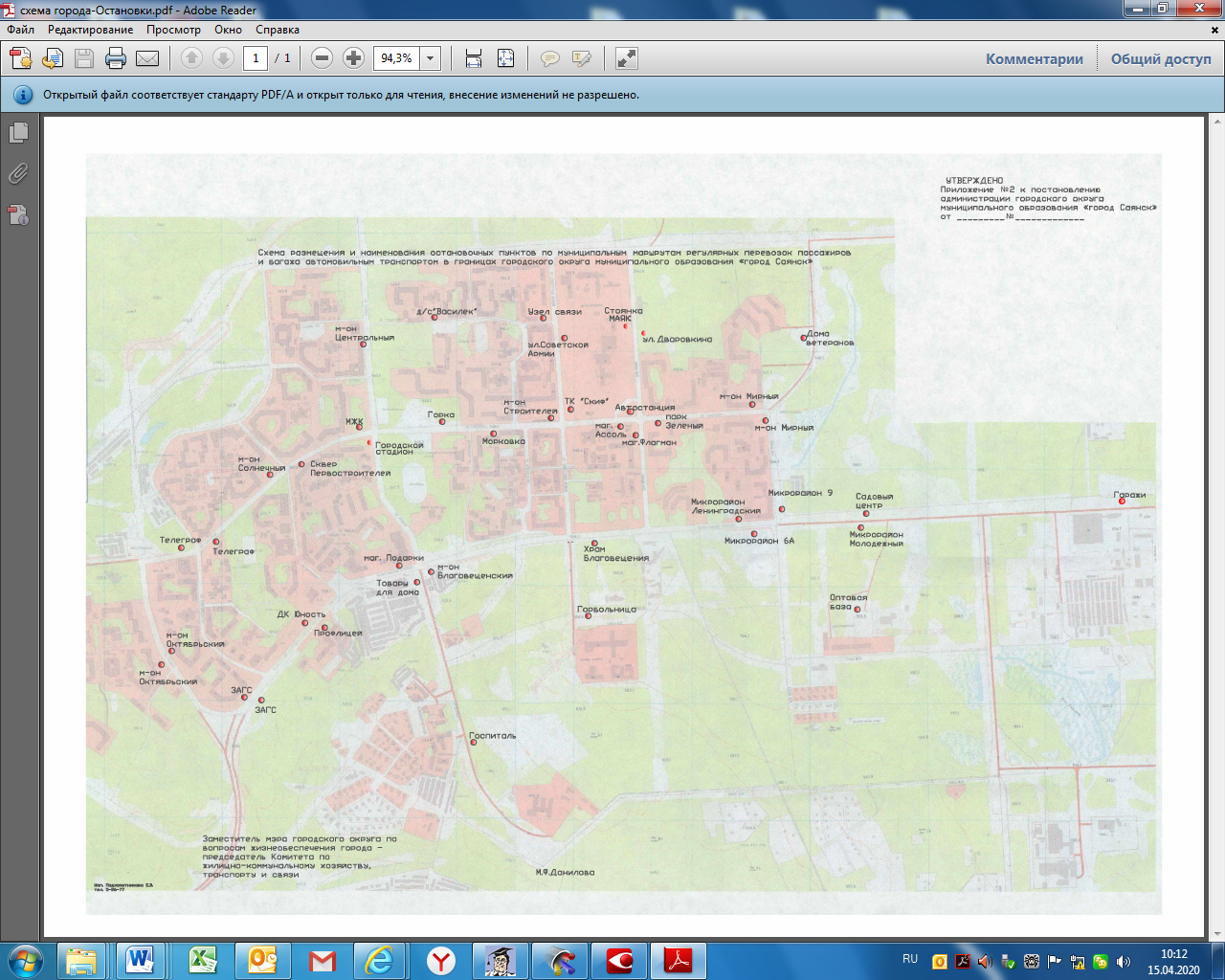 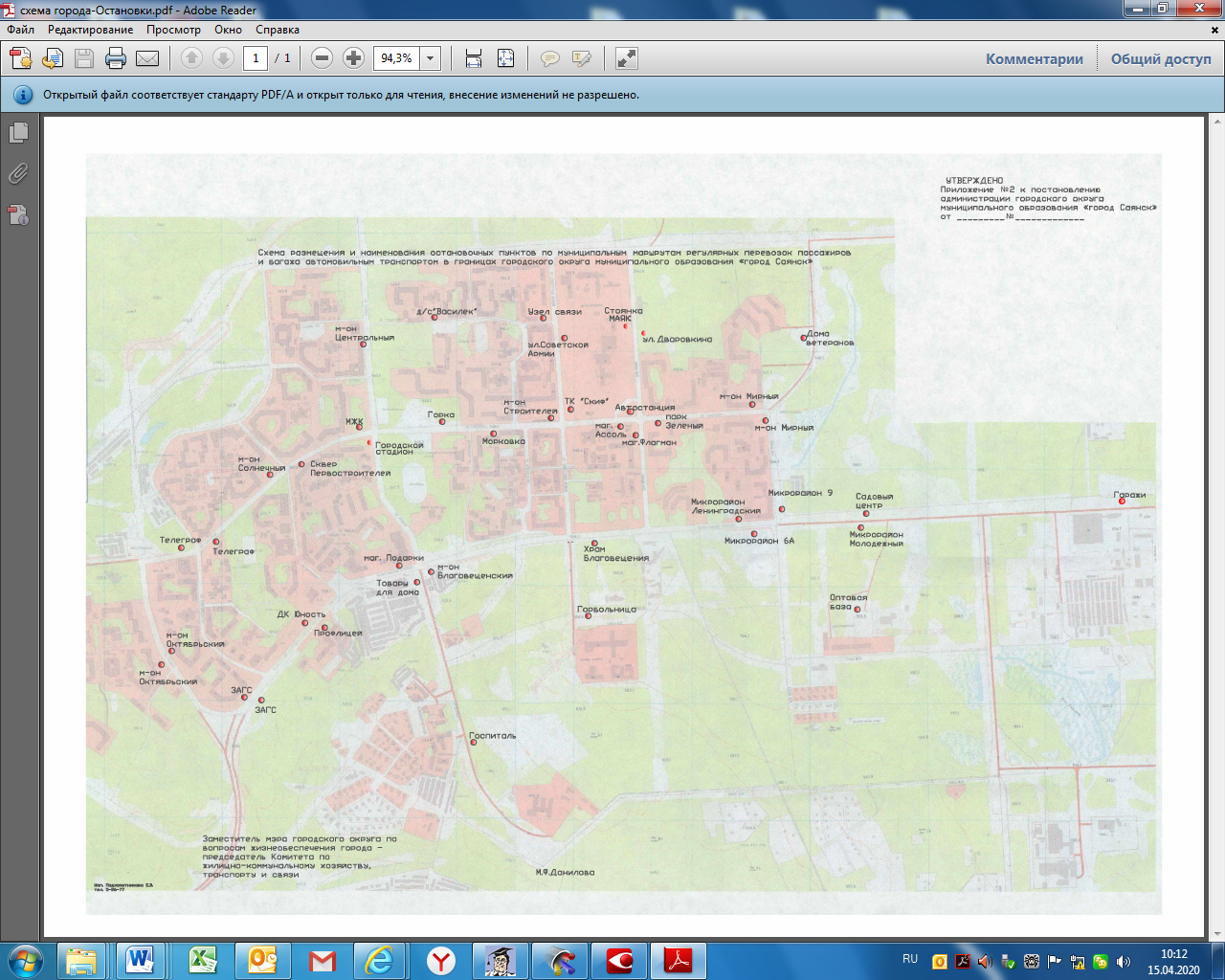 ОтОт06.05.2020№110-37-437-20г. Саянскг. Саянскг. Саянскг. Саянскг. СаянскО внесении изменений в постановление администрации городского округа муниципального образования «город Саянск» от 02.09.2019 № 110-37-965-19 «Об утверждении Порядка присвоения, изменения наименований остановочных пунктов по муниципальным маршрутам регулярных перевозок пассажиров и багажа автомобильным транспортом в границах городского округа муниципального образования «город Саянск», Схемы размещения и наименования остановочных пунктов по муниципальным маршрутам регулярных перевозок пассажиров и багажа автомобильным транспортом в границах городского округа муниципального образования «город Саянск», а также Состава комиссии по рассмотрению предложений о присвоении, изменении наименований остановочных пунктов по муниципальным маршрутам регулярных перевозок  в границах городского округа муниципального образования «город Саянск»»О внесении изменений в постановление администрации городского округа муниципального образования «город Саянск» от 02.09.2019 № 110-37-965-19 «Об утверждении Порядка присвоения, изменения наименований остановочных пунктов по муниципальным маршрутам регулярных перевозок пассажиров и багажа автомобильным транспортом в границах городского округа муниципального образования «город Саянск», Схемы размещения и наименования остановочных пунктов по муниципальным маршрутам регулярных перевозок пассажиров и багажа автомобильным транспортом в границах городского округа муниципального образования «город Саянск», а также Состава комиссии по рассмотрению предложений о присвоении, изменении наименований остановочных пунктов по муниципальным маршрутам регулярных перевозок  в границах городского округа муниципального образования «город Саянск»»О внесении изменений в постановление администрации городского округа муниципального образования «город Саянск» от 02.09.2019 № 110-37-965-19 «Об утверждении Порядка присвоения, изменения наименований остановочных пунктов по муниципальным маршрутам регулярных перевозок пассажиров и багажа автомобильным транспортом в границах городского округа муниципального образования «город Саянск», Схемы размещения и наименования остановочных пунктов по муниципальным маршрутам регулярных перевозок пассажиров и багажа автомобильным транспортом в границах городского округа муниципального образования «город Саянск», а также Состава комиссии по рассмотрению предложений о присвоении, изменении наименований остановочных пунктов по муниципальным маршрутам регулярных перевозок  в границах городского округа муниципального образования «город Саянск»»О внесении изменений в постановление администрации городского округа муниципального образования «город Саянск» от 02.09.2019 № 110-37-965-19 «Об утверждении Порядка присвоения, изменения наименований остановочных пунктов по муниципальным маршрутам регулярных перевозок пассажиров и багажа автомобильным транспортом в границах городского округа муниципального образования «город Саянск», Схемы размещения и наименования остановочных пунктов по муниципальным маршрутам регулярных перевозок пассажиров и багажа автомобильным транспортом в границах городского округа муниципального образования «город Саянск», а также Состава комиссии по рассмотрению предложений о присвоении, изменении наименований остановочных пунктов по муниципальным маршрутам регулярных перевозок  в границах городского округа муниципального образования «город Саянск»»О внесении изменений в постановление администрации городского округа муниципального образования «город Саянск» от 02.09.2019 № 110-37-965-19 «Об утверждении Порядка присвоения, изменения наименований остановочных пунктов по муниципальным маршрутам регулярных перевозок пассажиров и багажа автомобильным транспортом в границах городского округа муниципального образования «город Саянск», Схемы размещения и наименования остановочных пунктов по муниципальным маршрутам регулярных перевозок пассажиров и багажа автомобильным транспортом в границах городского округа муниципального образования «город Саянск», а также Состава комиссии по рассмотрению предложений о присвоении, изменении наименований остановочных пунктов по муниципальным маршрутам регулярных перевозок  в границах городского округа муниципального образования «город Саянск»» Городского 